КОМПЛЕКСНЫЙ ЦЕНТР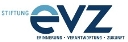 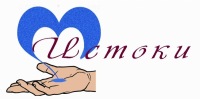 СОЦИАЛЬНОГО ОБСЛУЖИВАНИЯ НАСЕЛЕНИЯПЕТРОЗАВОДСКОГО  ГОРОДСКОГО ОКРУГА«ИСТОКИ»e-mail: istoki@karelia.ru	           сайт:  http://www.social-ptz.ru/                        тел./факс: 76-95-46                                 К   70- летию  освобождения Петрозаводска                   28 июня  2014 года  петрозаводчане   праздновали  День города и 70-летие освобождения от оккупантов в годы Великой Отечественной войны.    28 июня 1944 года началось освобождение Петрозаводска от захватчиков. Воинов - освободителей  встречали, в том числе,  и малолетние узники - в этот день  были освобождены узники 6  финских концлагерей. Здравствующие ныне малолетние узники  почтили память освободителей города.         Представители МУ СО  Центр «Истоки», проекта КАФ,  ОО «Жители блокадного Ленинграда», ОО «Бывшие малолетние узники фашистских концлагерей» возложили венок  и цветы к  Вечному огню в память  освободителям  Петрозаводска. На фото: участники   церемонии - ЖБЛ и МУК  Информацию предоставила руководитель проекта Т.М. ЦымбалСогласовано директором Центра «Истоки» Е.В. Росенстанд                                                                                                                                                                                                                                                                                                                                                                                                                                                                                                                                                                                                                                                                                                                       